What to do today1. Read the poemRe-read Hero Dad. What do you notice when you read it again? What patterns can you spot? Which is your favourite phrase?2. Practise finding and changing determinersUse the Revision Card to remind yourself about determiners.  Look at the list of determiners on the Determiner Card. Find and highlight the determiners in the poem, ‘Hero Dad’. There are 18 in all – can you find them all? Try changing the determiners. Use Determiners List. Can you notice how the meaning changes?3.  Write your own poemUse Poem Frame to write your own poem about someone in your family or a friend of yours. Explain why they are a hero to you. Carefully write your poem out in your best handwriting. Share your poem with the person that you wrote about. Try this Fun-Time ExtraThink of ways that you could be like a hero to someone else. Make a list of ideas of small things, that are kind and that would help them. Try putting some of these into action today. Hero DadHe’s never scaled the foothillsof the Himalayas or climbed Mount Everest.Never parachuted from a planeor circumnavigated the planet.Never swam the breadth of any riveror explored the North Pole.But to his daughterrapping him up from his deep dreamingto rid her bedroom ceilingof that spider creeping by in furtive spurtssending jiggles down her nerves – He is a hero all right – a sleepy-eyed knightmounting that high horse of a stoola paper napkin his only armour – See how he catches the eight-leggerand sets it free to weave a safer harbour.Grace Nichols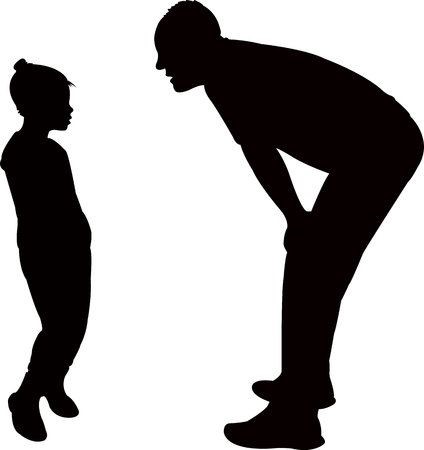 p.32 Cosmic DiscoRevision Card – Determiners
Determiners ListDeterminers give different types of information about their noun.a brave dog		her heroic rescue		 that terrifying spiderPoem FrameHero ________He’s/she’s never_____________________________Never_____________________________________ Never_____________________________________Or________________________________________ He/she does ________________________________Or_________________________________________Or_________________________________________Or even_____________________________________But to his/her _____________He/she is a hero all rightBecause whenever ___________________________He/she is there.Hero PoemWrite your poem here. 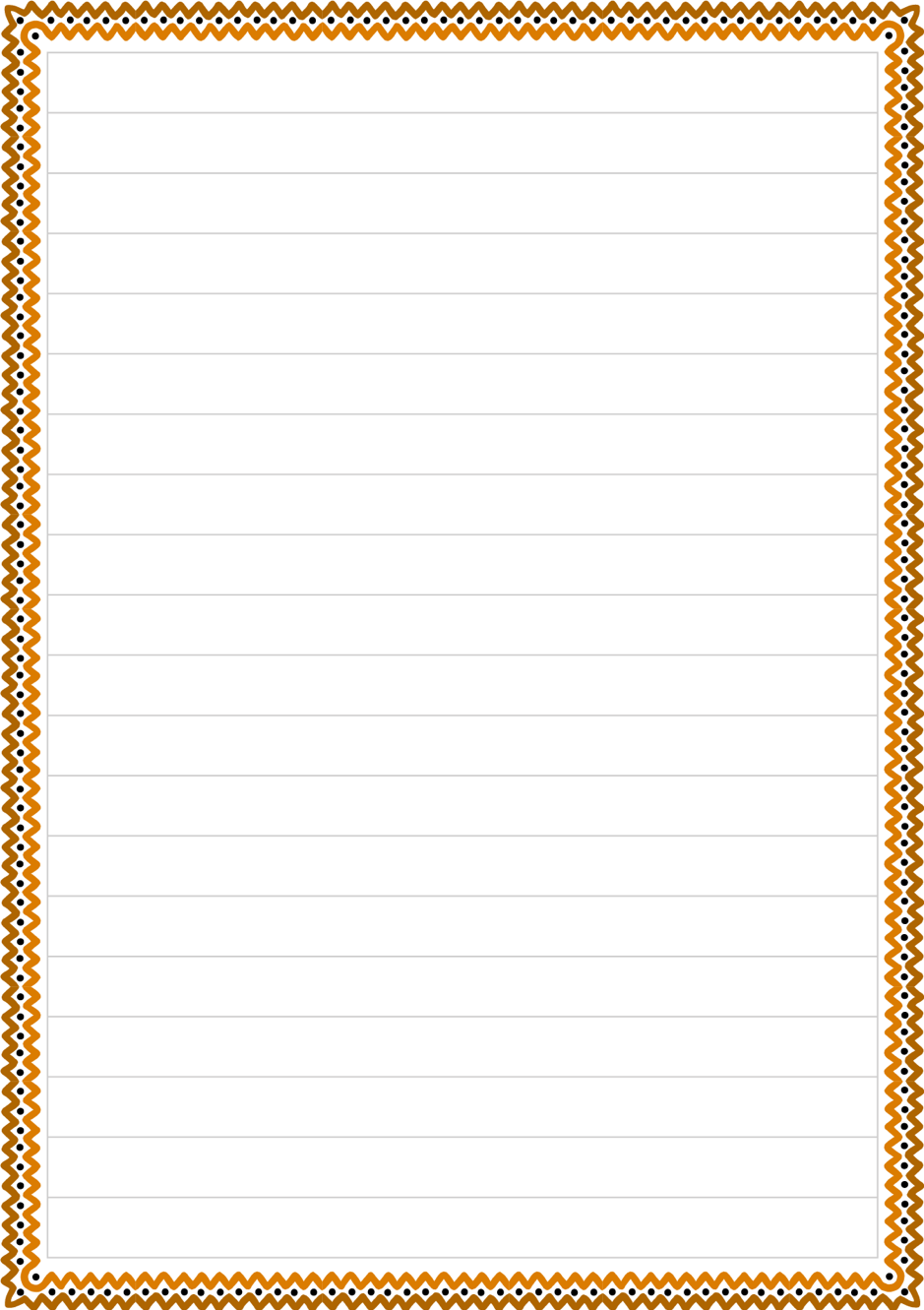 Highlighting Determiners - answersHero DadHe’s never scaled the foothillsof the Himalayas or climbed Mount Everest.Never parachuted from a planeor circumnavigated the planet.Never swam the breadth of any riveror explored the North Pole.But to his daughterrapping him up from his deep dreamingto rid her bedroom ceilingof that spider creeping by in furtive spurtssending jiggles down her nerves – He is a hero all right – a sleepy-eyed knightmounting that high horse of a stoola paper napkin his only armour – See how he catches the eight-leggerand sets it free to weave a safer harbour.Grace Nichols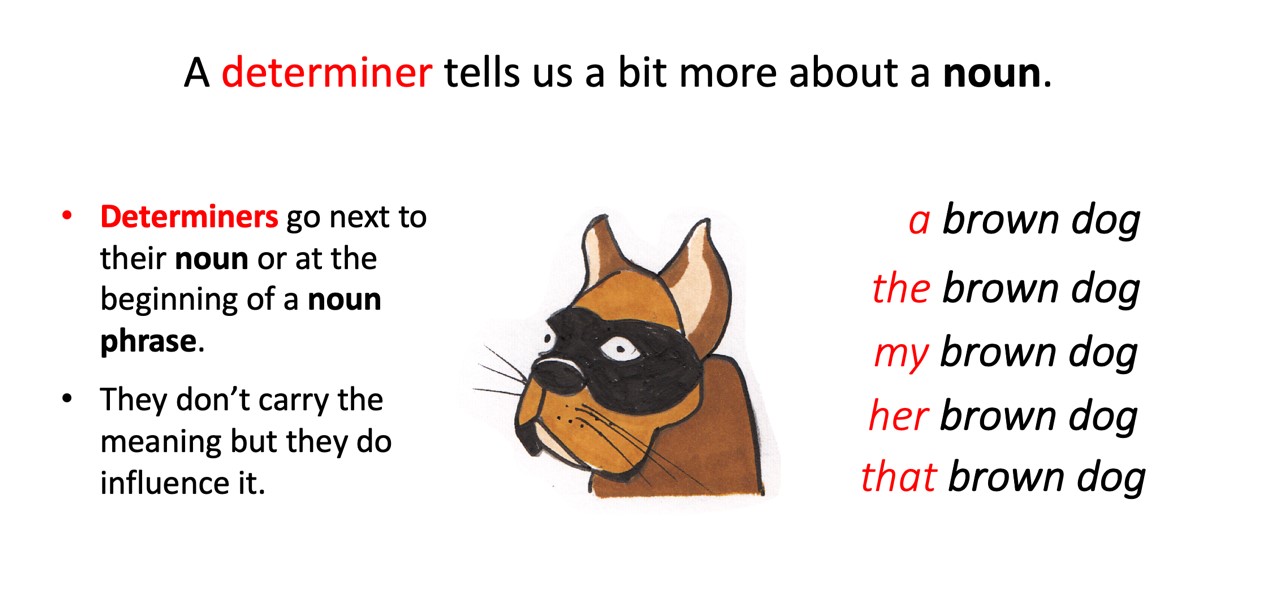 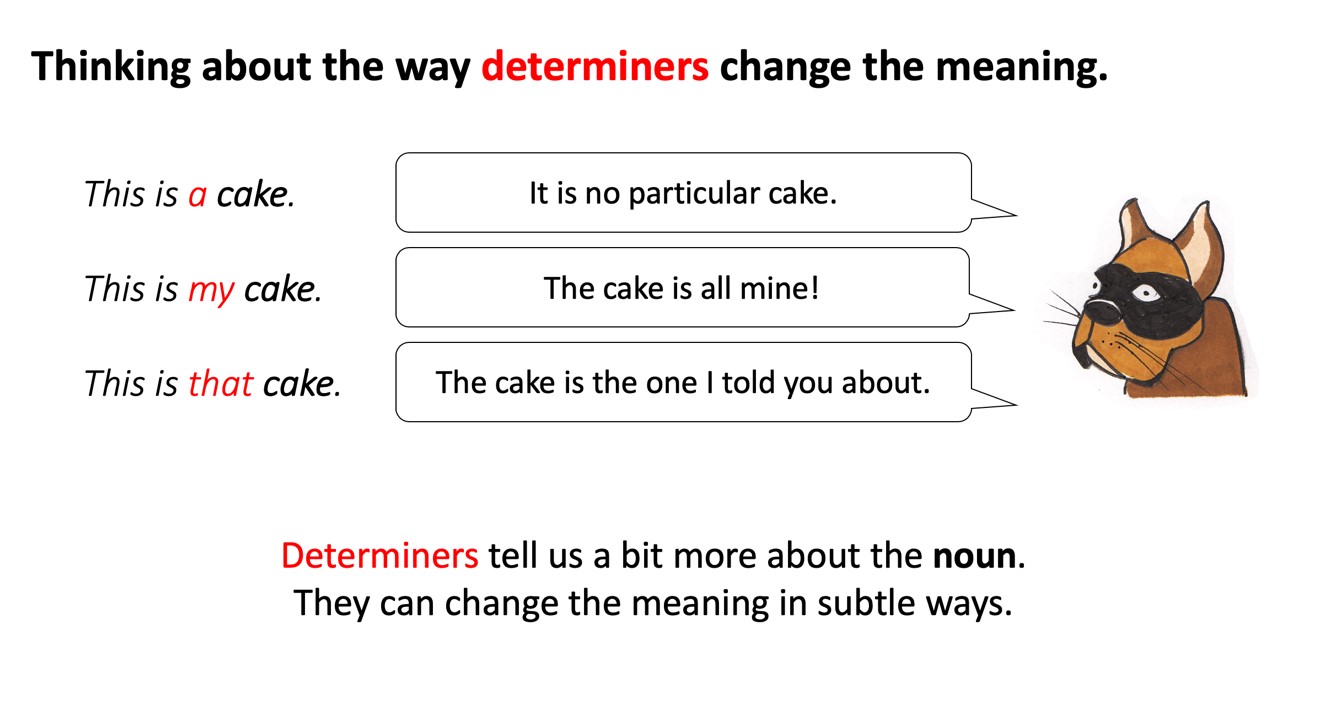 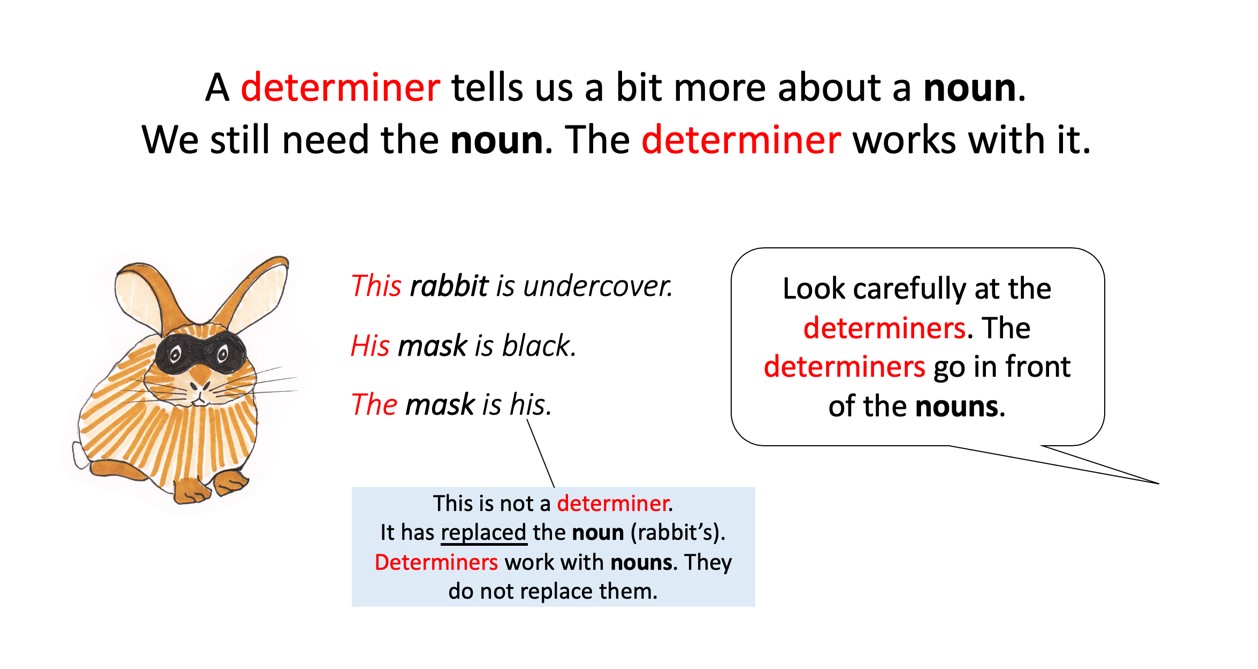 ArticlesPossessivesQuantifier/NumbersDemonstrativesaanthemyyourhisheritsourtheirsomeanynoeveryonetwothisthatthesethose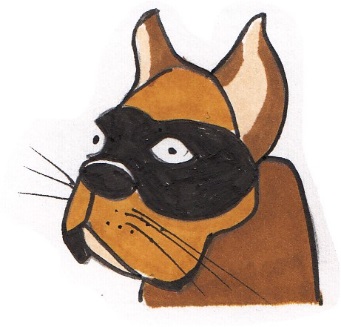 